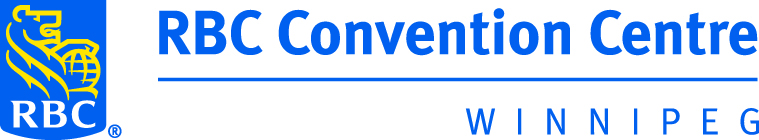 ATTENTION :   RBC Convention Centre Winnipeg – 375 York Avenue, Winnipeg, Manitoba, R3C 3J3First Floor Loading Dock (North Building - back lane off Edmonton Street)   Event Name   _ _________ Event # ____ Date of Event ___________________________Room __ ________ ___Number of boxes ____________________________PLEASE ATTACH TO THE SIDE OF EACH BOX/PACKAGE THAT IS BEING SHIPPED TOTHE RBC CONVENTION CENTRE WINNIPEG